САНКТ-ПЕТЕРБУРГСКИЙ ГОСУДАРСТВЕННЫЙ АГРАРНЫЙ УНИВЕРСИТЕТФАКУЛЬТЕТ ЗООИНЖЕНЕРИИ И БИОТЕХНОЛОГИЙКАФЕДРА ВОДНЫХ БИОРЕСУРСОВ И АКВАКУЛЬТУРЫ28 ОКТЯБРЯ 2021 гНАУЧНО-ПРАКТИЧЕСКАЯ КОНФЕРЕНЦИЯ«АКВАКУЛЬТУРА - 2021»Санкт- Петербург, Пушкин, Петербургское шоссе, 2, СПбГАУАудитория 1а 330Начало в 11.00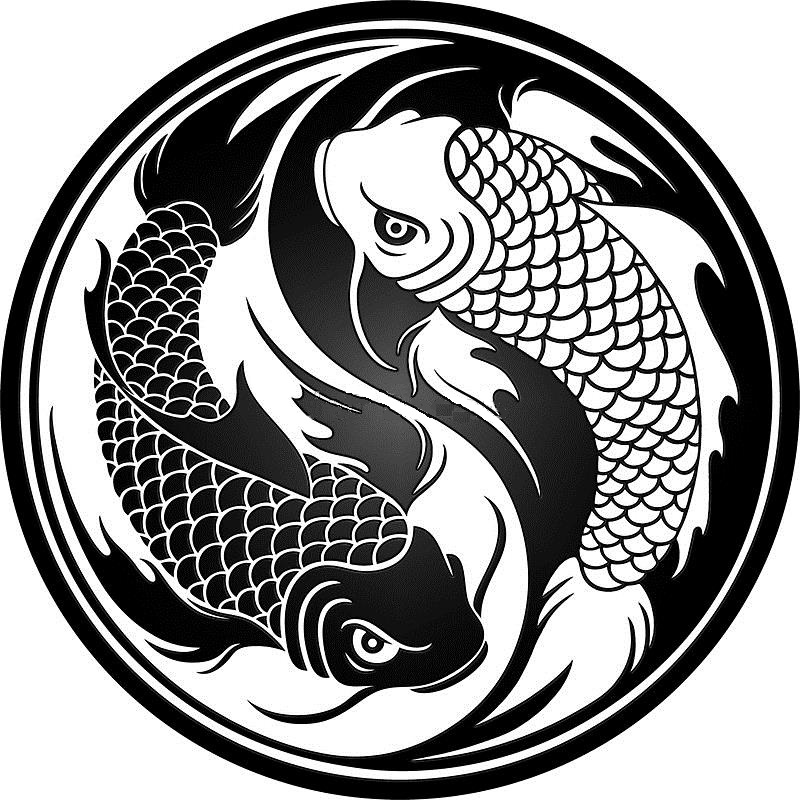 ПРОГРАММА НАУЧНО-ПРАКТИЧЕСКОЙ КОНФЕРЕНЦИИ  «АКВАКУЛЬТУРА - 2021»28 октября 2021 годаСанкт- Петербург, Пушкин, Петербургское шоссе, 2, СПбГАУ, аудитория 1а 33010.30  - 11.00        РЕГИСТРАЦИЯ УЧАСТНИКОВ11.00 – 11.101. ВСТУПИТЕЛЬНОЕ СЛОВОМорозов Виталий Юрьевич  - Ректор ФГБОУ ВО СПбГАУ, доктор ветеринарных наук 11.10 – 11.302. ПЕРСПЕКТИВЫ РАЗВИТИЯ АКВАКУЛЬТУРЫ ЛЕНИНГРАДСКОЙ ОБЛАСТИТарасова Наталья Анатольевна  - Начальник отдела развития рыбохозяйственного комплекса Комитета по агропромышленному и рыбохозяйственному комплексу Ленинградской области.Сергеев Владимир Николаевич - Главный специалист Комитета по агропромышленному и рыбохозяйственному комплексу Ленинградской области.11.30-11.503. ЭПИЗООТИЧЕСКОЕ БЛАГОПОЛУЧИЕ ПРЕДПРИЯТИЙ АКВАКУЛЬТУРЫ ЛЕНИНГРАДСКОЙ ОБЛАСТИ. РИСКИ ЗАНОСА НОВЫХ ВОЗБУДИТЕЛЕЙ ЗАБОЛЕВАНИЙ.Ждамиров  Виталий Николаевич - Главный специалист отдела организации мероприятий по предупреждению и ликвидации болезней животных, лабораторному мониторингу и ветеринарно-санитарной экспертизе Управления ветеринарии Ленинградской области11.50 – 12.104. ПРОИЗВОДСТВО ПОСАДОЧНОГО МАТЕРИАЛА РАДУЖНОЙ ФОРЕЛИ В ИНДУСТРИАЛЬНЫХ ХОЗЯЙСТВАХГолод Виктор Михайлович  - Заместитель директора по науке ФСГЦР филиал ФГБУ «Главрыбвод», кандидат биологических наук12.10 – 12.305. АЛЛЕЛОПАТИЯ И БОРЬБА С ЦИАНОБАКТЕРИАЛЬНЫМ «ЦВЕТЕНИЕМ» ПРЕСНОВОДНЫХ ВОДОЕМОВКурашов Евгений Александрович - Руководитель лаборатории гидробиологии Института озероведения, доктор биологических наук, профессор 12.30 – 12.506. СРАВНИТЕЛЬНАЯ ХАРАКТЕРИСТИКА ЛАДОЖСКОЙ ПАЛИИ И АРКТИЧЕСКОГО ГОЛЬЦА ПРИ ВЫРАЩИВАНИИ В УСЛОВИЯХ ХОЛОДНОВОДНОЙ АКВАКУЛЬТУРЫНазаров Василий Александрович  - Уполномоченный директор ИП Ромащенко Ковальчук Мария Игоревна - Главный рыбовод ИП Ромащенко 12.50 – 13.10.ВОПРОСЫ, ОБСУЖДЕНИЕ ДОКЛАДОВ13.10 – 14.00  – ЭКСКУРСИЯ ПО КАФЕДРЕ ВОДНЫЕ БИОРЕСУРСЫ И АКВАКУЛЬТУРА